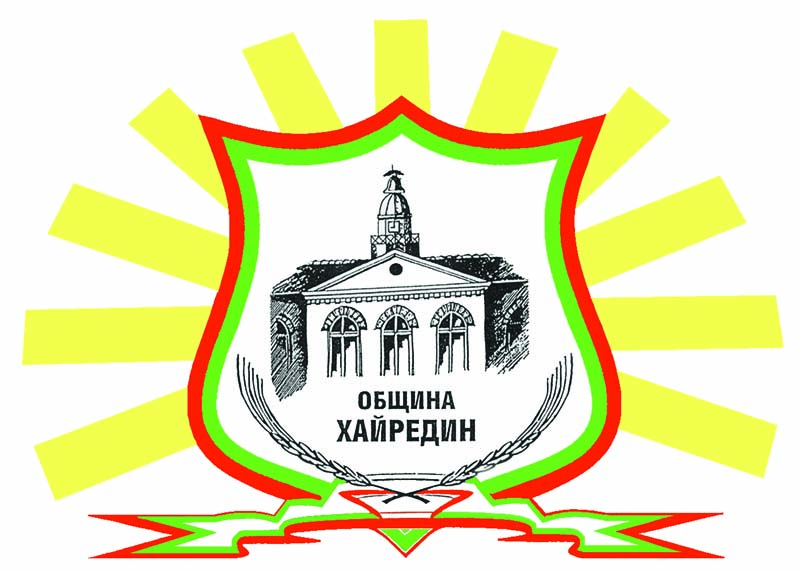                                               ОБЩИНА    ХАЙРЕДИН,      ОБЛАСТ   ВРАЦА                                       3357, с.Хайредин, обл.Враца, ул. “Георги Димитров” №135,тел.09166/2209РЕШЕНИЕ №32 ОТ ПРОТОКОЛ №4 ОТ 30.01.2024Г. На основание чл. 21, ал. 1, т. 8 от ЗМСМА и чл. 37о от ЗСПЗЗ, Общински съвет Хайредин:1.Дава съгласие за предоставяне на общински мери, пасища и ливади за общо и индивидуално ползване за 2024г. от земеделските стопани, притежаващи пасищни селскостопански животни, както следва:2.Приема Правила за ползване на общинските мери, пасища и ливадите на територията на община Хайредин, както следва:ПРАВИЛАза ползване на общинските мери, пасища и ливадитена територията на община ХайрединПравилата за ползване на мерите, пасищата и ливадите на територията на община Хайредин са изготвени съгласно изискванията на чл. 37о, ал. 2, във връзка с чл. 37о, ал. 1, т. 2 от Закона за собствеността и ползването на земеделските земи и съдържат:перспективен експлоатационен план за паша;частите от мерите, пасищата и ливадите, предназначени за общо и за индивидуално ползване и тяхното разграничаване;частите от мерите, пасищата и ливадите, предназначени предимно за косене;прокарите за селскостопански животни до местата за паша и водопоите:мерки за опазване, поддържане и подобряване на мерите, пасищата и ливадите, като почистване от храсти и друга нежелана растителност, противоерозионни мероприятия, наторяване, временни ограждения;ветеринарна профилактика;частите от мерите, пасищата и ливадите, предназначени за изкуствени пасища, за засяване с подходящи тревни смески;построяване на навеси;въвеждане и редуване на парцелно ползване на пасищни комплекси;охрана;режим на ползване, забрани и ограничения.I. Перспективен експлоатационен план за паша
1. Перспективният експлоатационен план е разработен на основание Програмата за развитие на селските райони /ПРСР/ в страната. Цели на перспективния експлоатационен план са:1.1. Дългосрочно опазване на пасищата в община Хайредин и опазване на биологичното разнообразие, с цел преодоляване на негативните промени, причинени от несъобразена с възможностите на природата паша, от изоставяне на пасищата и използване на земите за други цели.1.2. Установяване на контакти между управляващи, учени и земеделски стопани с цел постигане на максимална ефективност при използване на мерите, пасищата и ливадите и достигане на максималния възможен екологичен ефект при ефективно разходване на средствата, получени чрез финансовите стимули на Европейския съюз, предназначени за развитието на земеделието.1.3. Създаване на модел за формиране на сдружения на земеделските производители, които ще допринесат за по-нататъшното развитие и икономически растеж на районите с пасища, мери и ливади.1.4. Спазване на приоритет при разпределяне на пасищата, мерите и ливадите, на земеделски стопанства покрили европейските изисквания, както и тези с одобрени и изпълняващи в момента проекти по ПРСР за стабилизиране на икономическото състояние на земеделските стопанства и утвърждаване като фактор за развитие на животновъдството.II. Частите от мерите, пасищата и ливадите за общо и индивидуално ползване
Общинският съвет определя с решение, прието с мнозинство от общия брой на съветниците размера и местоположението на мерите, пасищата и ливадите за общо и за индивидуално ползване в зависимост от броя и вида на отглежданите пасищни животни на територията на община Хайредин.По смисъла за Закона за собствеността и ползването на земеделските земи /ЗСПЗЗ/, „общо ползване" е традиционна практика на жителите от населеното място с дребни земеделски стопанства за пасищно животновъдство върху обществените мери, пасища и ливади, включително чрез образуване на едно или повече колективни стада.Ежегодно, в срок до 10 март собствениците на пасищни животни заявяват писмено желанието си за ползване на пасищата, мерите и ливадите с подаване на заявление /по образец, одобрен от кмета на общината/ до кмета на общината. Заявлението съдържа информация за броя на пасищните животни и за начина на ползване на пасищата, мерите и ливадите - индивидуално, при условията на общо ползване или чрез сдружение.На територията на община Хайредин се назначава комисия от представители на общинска администрация, кметовете на кметства и общински съветник.Комисията разглежда постъпилите заявления и пропорционално на броя на животните на всеки стопанин извършва разпределение на началните мери, пасища и ливади, съгласно предоставения от общината списък с данни за имотите. При разпределението предимство имат кандидати, които до датата на разпределението са ползвали съответните имоти по договор с изтекъл срок. Останалите неразпределени имоти се разпределят по възходящ ред, като се започва от лицата, които притежават най-малко животински единици.Постъпилите заявления ежегодно се разглеждат на заседание на комисията, свикано от Кмета на Община Хайредин, в срок не по-късно от 01 май. В едноседмичен срок след заседанието на комисията се изготвя списъкът с разпределение на пасищата, мерите и ливадите. Комисията заседава при наличие на обикновено мнозинство. Всички решения се вземат с обикновено мнозинство от присъстващите.Ежегодно приеманите годишни планове за паша и ползване на сено се допълват с общински мери, пасища и ливади.Пашата на селскостопански животни да се извършва в светлата част на денонощието.Земеделските стопани - животновъди и/или техни сдружения, които кандидатстват за индивидуално ползване на пасищата, мерите и ливадите сключват договор с общината, съгласно чл. 37 и , ал. 12 от ЗСПЗЗ.Извършване на проверки за спазване на условията по сключените договори за наем или аренда на пасища, мери и ливади от общинския поземлен фонд.9.1. Кметът на общината или оправомощени длъжностни лица, извършват проверки за спазване на условията по сключените договори за наем или аренда на пасища, мери и ливади от общинския поземлен фонд.9.2. Спазването на условията по т. 1 се установява въз основа на изготвена и предоставена от Българска агенция по безопасност на храните /БАБХ/ официална справка за всички регистрирани към 01 февруари на текущата година в Интегрираната информационна система на БАБХ:животновъдни обекти;    Б. собственици или ползватели на регистрирани животновъдни обекти;             B. пасищни селскостопански животни в животновъдните обекти.
9.3. Когато при извършването на проверките се установи, че:A. в животновъдния обект броя на регистрираните пасищни селскостопански животни е с над 30 на сто по - малък от броя им към датата на сключването на договорите за наем или аренда, договорите се изменят, като площта се намалява в съответствие с процентното намаление на броя на животните;Б. в животновъдния обект няма регистрирани пасищни селскостопански животни, договорите за наем или аренда се прекратяват от кмета на общината;B. е настъпила промяна на условията по т. А и т. Б, договорите за наем или аренда се прекратяват от кмета на общината;
Г. е заличена регистрацията на животновъдния обект, договорите за наем или аренда се прекратяват от кмета на общината.9.4. Договорите за наем или аренда по т. 9. 1 не се смятат за правно основание съгласно чл. 41, ал. 1 от Закона за подпомагане на земеделските производители, когато при извършване на проверките се установи, че са налице основания за прекратяването им.
9.5. В случаите по т. 9. 4 съответната общинска служба по земеделие отписва имотите от регистъра на договорите за аренда и наем по чл. 49, ал. 1, т. 6 от Наредба № 49 от 5 ноември 2004 г. за поддържане на картата на възстановената собственост и уведомява кмета на общината - за имотите от общинския поземлен фонд;
9.6. Условията на т. 9. 2, б. А, т. 9.3 и т. 9.4 не се прилагат за част или всички селскостопански пасищни животни, регистрирани в Интегрираната информационна система на БАБХ, които са засегнати от тежко природно бедствие или епизоотии.III. Частите от мерите, пасищата и ливадите, предназначени предимно за косенеПри ползване частите от мерите, пасищата и ливадите, предназначени за косене се спазват следните изисквания:1.1. не се използват минерални торове и продукти за растителна защита, с изключение на определените в приложение 1 и 2 на Регламент на Комисията (ЕО) № 889/2008;1.2. не се изграждат нови отводнителни системи;
1.3. не се разорават затревените площи.Лица, които поддържат затревените площи чрез косене, спазват изискванията по т. 1 и извършват:2.1. първата коситба в равнинните райони е от 15 юни до 15 юли;2.2. косенето се извършва ръчно или с косачки за бавно косене, като се коси от центъра към периферията, а когато това не е възможно – от единия край към другия, като се използва ниска скорост.В случаите по т. 2 лицата могат да извършват свободна паша на животни след последната коситба, с изключение на горските ливади, като спазват гъстота на животните до 1,5 ЖЕ/ха.Лицата, които поддържат затревените площи чрез паша, спазват изискванията по т. 1 и поддържат гъстота на животинските единици от 0,3 до 1,5 животински единици на хектар /ЖЕ/ха/.IV. Прокарите за селскостопански животни до местата за паша и водопоите
За прокарите за отвеждането на селскостопански животни до местата за паша и водопои да се ползват съществуващите полски пътища или имотите с начин на трайно ползване „прокар".V. Мерки за опазване, поддържане и подобряване на мерите, пасищата и ливадите като почистване от храсти и друга нежелана растителност, противоерозионни мероприятия, наторяване, временни ограждения.
При ползването на мери, пасища и ливади е необходимо да се спазват и Условията за поддържане на земята в добро земеделско и екологично състояние и Националните стандарти, одобрени от Министъра на земеделието и храните.При ползване на мери, пасища и ливади е необходимо да се спазват Националните стандарти за поддържане на земята в добро земеделско и екологично състояние, а именно:- За опазване на почвата от ерозия:Национален стандарт 1.2. Задължително е запазването и поддържането на съществуващите трайни тераси в блока на земеделското стопанство и/или земеделски парцел и сключването на споразумения между земеползвателите на даден физически блок.- Запазване на структурата на почвата:Национален стандарт 3.1. Забранява се използването на земеделска техника в парцели с преовлажнена почва.- Осигуряване на минимално ниво на поддръжка на естествените местообитания: Национален стандарт 4.1: Земеделски стопани, ползващи постоянно затревени площи (пасища, мери и ливади), са длъжни да поддържат минимална гъстота от 0,15 (ЖЕ/ха) или да извършват минимум 1 коситба за съответната година - до 15 юли за равнинните райони и до 15 август за планинските райони включени в обхвата на необлагодетелстваните планински райони.Национален стандарт 4.2. Задължително е постоянните пасища и ливади да се почистват от нежелана растителност - орлова папрат (Pteridium aquilinum), чемерика (Veratrum spp.), айлант (Ailanthus altissima), аморфа (Amorpha fruticosa) и къпина (Rubus fruticosus).Национален стандарт 4.3. Задължително е да се запазват съществуващите полски граници (синори) в блока на земеделското стопанство и/или земеделския парцел.Национален стандарт 4.4. Задължително е опазването на земеделски площи в близост до гори от навлизането на дървесна и храстовидна растителност в тях.Национален стандарт 5.1. При използване на вода за напояване, земеделският стопанин трябва да притежава съответния документ за право на ползване (разрешително, договор и др.)Национален стандарт 5.2. Задължително е осигуряването на буферни ивици с ширина минимум 5 метра по протежение на брега на повърхностни водни обекти (реки, язовири, езера, море), с изключение на оризовите клетки, чрез естествена растителност (трева, дървета, храсти) или поддържани в чим. Забранява се прилагането на минерални и органични азотосъдържащи торове в буферните ивици.Условията за поддържане на земята в добро земеделско и екологично състояние не отменят задълженията на собствениците или ползвателите на земеделски земи по Закона за опазване на земеделските земи, Закона за собствеността и ползването на земеделските земи и други нормативни актове.VI. Ветеринарна профилактикаМерките за ветеринарна профилактика и борба срещу болестите по животните са посочени в Държавната профилактична програма за задължителните мерки за профилактика и борба срещу болестите по животните за съответната календарна година, съгласно чл. 118, ал. 1 от Закона за ветеринарномедицинската дейност /ЗВМД/.При поява на заразна болест директора на Областна дирекция по безопасност по храните издава заповед, с която определя мерките за ограничаване и ликвидиране на болестта.Постоянно действащите епизоотични комисии предприемат действия за изпълнение и контрол на взетите мерки за предотвратяване или ликвидиране на заболяването до стабилизирането на обстановката.В зависимост от епизоотичната обстановка се провеждат задължителни /текущи и заключителни/ дезинфекции, дезинсекции и дератизации предвидени в съответната наредба, мероприятия за обезвреждане на околната среда, химизация на биотопи, почистване и райониране на пасищата, хигиенизиране на водопои или налагане на забрана върху използването им при необходимост.VII. Частите от мерите, пасищата и ливадите, предназначени за изкуствени пасища, за засяване с подходящи тревни смескиКато слабопродуктивни пасища се класифицират постоянни пасища върху почви от 8-а или 9-а категория, които обикновено не са обект на агротехнически мерки (торене, култивация, презасяване или дренаж) и обикновено могат да се ползват за екстензивна паша и не се косят или се косят по екстензивен начин чрез паша. Екстензивна е пашата до една животинска единица на хектар. Частите от мерите, пасищата и ливадите, предназначени за изкуствени пасища се засяват с подходящи тревни смески.VIII. Построяване на навесиПострояването на навеси в мери, пасища и ливади се извършва съгласно изискванията на Наредба № 19 от 25.10.2012 г. за строителство в земеделските земи без промяна на предназначението и  Закона за опазване на земеделските земи /ЗОЗЗ/.IX. Въвеждане и редуване на парцелно ползване на пасищни комплекси
Въвеждане и редуване на парцелно ползване на пасищата е условие за поддържане на мерите, пасищата и ливадите в добро земеделско и екологично състояние. Неравномерното изпасване и отъпкване на тревите води до ликвидиране на тревната покривка, която е предпоставка за развитие на ерозионни процеси на почвата и намаляване на нейното плодородие. Използването на пасищата е системно и безсистемно (свободно). При системната паша се прилага парцелния принцип на паша, при който отделните парцели се изпасват последователно през 5 - 6 дни. Връщането към изпасаните парцели става след 3 до 6 месеца, през което време тревостоя се възстановява и се извършва биологическо самоочистване. Рационалното и щадящо използване на ливадите и пасищата е процес, който се контролира и регулира; дадена площ да се изпасва за не повече от 4 - 6 дни от говеда и 6 - 8 дни от овце; да се осигурява необходимото време за покой и израстване на тревите. Броят на животните на единица площ да е съобразен с продуктивните възможности на пасищата и с вида на животните. През пролетта пашата да започва, когато пасищата са добре просъхнали, а през есента да се прекратява около месец преди настъпване на трайните застудявания, за да израснат тревите и се подготвят за успешно презимуване.X. ОхранаПолзвателите на мери, пасища и ливадите от общинския поземлен фонд организират охраната на ползваните от тях имоти, включени в договора за наем и за които са поели задължението да ги поддържат в добро земеделско и екологично състояние.XI. Режим на ползване, забрани и ограничения Задължения на Община Хайредин:1.1. Да осигури безпрепятствено ползване на общинските мери и пасища за извеждане на паша на притежаваните от земеделските стопани животни.1.2. Да предоставя информация и методически указания на ползвателите, относно необходимите мероприятия по поддържане и опазване на мерите и пасищата.Задължения на ползвателите:2.1. Да почистват постоянните пасища от нежелана храстовидна растителност и да провеждат борба с плевели и устойчиви растителни видове.2.2. Да не променят предназначението на пасищата и мерите, да не ги разорават и да не ги използват за неземеделски нужди.2.3. Да не допускат замърсяването им с битови, строителни, производствени, опасни и други отпадъци.2.4. Да не палят сухи треви и храсти в пасищата, мерите.2.5. Да окосяват порасналата, неизпасана трева.2.6. При необходимост да извършват пръскане със съответните разрешени препарати за обезпаразитяване и наторяване. Да не наторяват с изкуствени торове и с утайки от пречистени отпадни води.2.7. Да районират пашата, така че да се избягва преизпасването на тревостоя.2.8. Да не извършват паша нощем и без пастир.2.9. Да не извършват паша в горите граничещи с пасищата.2.10. Да не допускат лагеруване на домашни животни в пасищата.2.11. Да не извършват сеч на намиращите се върху отдадените под наем пасища и мери отделно стоящи или групи дървета, без разрешение от оторизираните с това органи.2.12. Да опазват пасищата и мерите от ерозиране, заблатяване, засоляване.2.13. Да не изграждат постройки с траен статут в пасищата и мерите.2.14. Да не ги преотстъпват за ползване на трети лица.2.15. Лично да съпровождат стадото по пътя до пасището и се грижат за него в пасището, или да ангажират и изрично посочат друго лице, което да извършва това от тяхно име и за тяхна сметка.2.16. Агротехнически мероприятия, като подсяване, торене, борба с плевелната растителност, отводняване и напояване, както и построяването на навеси се съгласуват с общинска администрация, а мероприятията почистване от камъни и почистване от храсти с кмета на населеното място.3.Условия за ползване на мери, пасища и ливади от ОПФ.ОбС-Хайредин  определя годишен наем за ползване на пасища, мери и ливади от общинския поземлен фонд в размер на 4лв/дка.4.Неразделна част от настоящето решение са:- Писмо изх.№3413/12.12.2022г. на Директора на Областна дирекция по безопасност на храните и 2 бр. списъци на земеделските производители-животновъди на територията на Община Хайредин и броя на отглежданите от тях пасищни селскостопански животни, изтеглени от сайта на агенцията.- Писмо регистрационен индекс №РД-12-02-1365-1/13.12.2022г. на Директора на Областна дирекция „Земеделие“-гр.Враца с карти за ползване на пасища, мери и ливади по физически блокове, съгласно чл.37о, ал.2 и ал.37о, ал.5 от ЗСПЗЗ за община Хайредин, определени в Системата за идентификация на земеделски парцели.“	ПРЕДСЕДЕТЕЛ ОбС-ХАЙРЕДИН: СВЕТЛА ПЕТРОВАОбщински пасища, мери и ливади за общо и индивидуално ползване през 2024г.Общински пасища, мери и ливади за общо и индивидуално ползване през 2024г.Общински пасища, мери и ливади за общо и индивидуално ползване през 2024г.Общински пасища, мери и ливади за общо и индивидуално ползване през 2024г.с.ХайрединКадастрален номер/№ на имот по КВСПлощ, дкаМестностПолзванес.Хайредин77102.61.10/стар №061010/61,817Влашко селищеОбщо77102.61.22/стар №061022/12,865Влашко селищеОбщо77102.90.101/стар №090101/1,771Среден гредОбщо77102.108.117/стар №108117/1,266Пасище 2Общо77102.108.505/стар №108505/0,107Пасище 2Общо77102.108.510/стар №108510/3,479Пасище 2Индивидуално77102.108.511/стар №108511/23,407Пасище 2Общо77102.108.513/стар №108513/0,080Пасище 2Общо77102.108.514/стар №108514/0,119Пасище 2Общо77102.108.517/стар №108517/4,099Пасище 2Индивидуално77102.109.51/стар №109051/0,899Пасище 2Общо77102.109.58/стар №109058/0,699Долно ливадеОбщо77102.111.1/стар №111001/0,300Долни местаОбщо77102.111.28/стар №111028/1,000Долни местаОбщо77102.129.7/стар №129007/5,561Долно ливадеИндивидуално77102.165.5/стар №165005/2,501ЖабовотоОбщо77102.300.2/стар №300002/0,415Край ОгостаОбщо77102.300.4/стар №300004/142,345Край ОгостаИндивидуално77102.300.6/стар №300006/1,828Край ОгостаОбщо77102.300.7/стар №300007/40,000Край ОгостаОбщо77102.300.8/стар №300008/70Край ОгостаИндивидуално77102.300.102/стар №300102/0,866Край ОгостаОбщо77102.300.103/стар №300103/1,790Край ОгостаОбщо77102.108.516/стар №108516/32,686Пасище 2Индивидуално77102.108.515/стар №108515/0,420Пасище 2Индивидуално77102.108.509/стар №108509/18,885Пасище 2Индивидуално77102.108.508/стар №108508/2,821Пасище 2Индивидуално77102.282.1/стар №282001/101,719Край ОгостаИндивидуално77102.283.11/стар №283011/65дкаПасище 2Общос.Михайлово48492.303/стар №000303/12,294ЛъкатаОбщо48492.315/стар №000315/18,761ОградищеИндивидуално48492.30.49/стар №030049/3,037Кривия валогОбщо48492.30.51/стар №030051/0,813Кривия валогИндивидуално48492.30.59/стар №030059/5,706Кривия валогОбщо48492.30.62/стар №030062/1,467Кривия валогИндивидуално48492.30.63/стар №030063/0,675Кривия валогИндивидуално48492.30.64/стар №030064/5,994Кривия валогОбщо48492.30.66/стар №030066/6,528Кривия валогОбщо48492.44.1/стар №044001/320РавнищетоИндивидуално48492.45.4/стар №045004/135,305РавнищетоИндивидуално48492.45.7/стар №045007/3,835РавнищетоИндивидуално48492.45.9/стар №045009/23,700РавнищетоОбщо48492.50.1/стар №050001/12,500СоватаИндивидуално48492.62.1/стар №062001/72,734Стари лозяИндивидуално48492.62.7/стар №062007/29,426Стари лозяИндивидуално48492.63.1/стар №063001/85Стари лозяИндивидуално48492.89.2/стар №089002/7,557ЛивадетоОбщо48492.89.4/стар №089004/8,000ЛивадетоИндивидуално48492.90.1/стар №090001/111,164ОбщоОбщо48492.91.1/стар №091001/10,539Край рекатаОбщо48492.105.1/стар №105001/15,007Край рекатаОбщос.Манастирище47010.4.20/стар №004020/1,889ТераситеИндивидуално47010.27.8/стар №027008/3,000Братанов връхИндивидуално47010.28.16/стар №028016/2,695Братанов връхОбщо47010.28.27/стар №028027/2,995Братанов връхОбщо47010.28.32/стар №028032/4,474Братанов връхОбщо47010.28.44/стар №028044/6,571Братанов връхОбщо47010.28.58/стар №028058/3,183Братанов връхОбщо47010.29.1/стар №029001/6,021Братанов връхОбщо47010.30.17/стар №030017/0,856Долно ливадеИндивидуално47010.30.18/стар №030018/2,294Долно ливадеИндивидуално47010.32.1/стар №032001/19,000Долно ливадеИндивидуално47010.33.1/стар №033001/2,631Долно ливадеОбщо47010.34.20/стар №034020/3,000Долно ливадеИндивидуално47010.43.5/стар №043005/3,857Горно ливадеОбщо47010.43.6/стар №043006/3,132Горно ливадеОбщо47010.43.10/стар №043010/2,920Горно ливадеОбщо47010.48.1/стар №048001/78,892Горно ливадеОбщо47010.52.5/стар №052005/2,133Горно ливадеОбщо47010.56.22/стар №056022/14,000Горно ливадеИндивидуално47010.56.23/стар №056023/0,377Горно ливадеОбщо47010.57.9/стар №057009/0,790Горно ливадеИндивидуално47010.60.4/стар №060004/1,450Горно ливадеОбщо47010.60.18/стар №060018/1,304Горно ливадеИндивидуално47010.60.38/стар №060038/6,000Горно ливадеИндивидуално47010.70.2/стар №070002/11,641Горно ливадеОбщо47010.99.5/стар №099005/2,141Р.ОгостаОбщо47010.100.5/стар №100005/32,172Р.ОгостаОбщо47010.101.2/стар №101002/27,652Влашко селищеОбщо47010.102.1/стар №102001/87Влашко селищеИндивидуално47010.105.1/стар №105001/17Влашко селищеИндивидуално47010.113.1/стар №113001/93,223Край селоОбщо47010.114.1/стар №114001/68,528БостанитеОбщо47010.114.2/стар №114002/0,423БостанитеОбщо47010.118.5/стар №118005/10,949ТурекОбщо47010.118.7/стар №118007/21,926ТурекОбщо47010.119.2/стар №119002/58ТурекИндивидуално47010.126.2/стар №126002/102,851МанастираОбщо47010.126.4/стар №126004/10,075МанастираОбщо47010.126.5/стар №126005/2,745МанастираОбщо47010.126.6/стар №126006/10,891МанастираОбщо47010.126.13/стар №126013/66,233МанастираОбщо47010.133.2/стар №133002/123,249МанастираОбщо47010.134.1/стар №134001/32,809МанастираОбщо47010.134.2/стар №134002/79,706ЛозятаОбщо47010.147.4/стар №147004/5,000МанастираИндивидуално47010.101.4/стар №101004/48,587Влашко селищеИндивидуалноБързина07497.1.12/стар №001012/13,583Делижашка падинаОбщо07497.1.47/стар №001047/29,370Делижашка падинаОбщо07497.17.30/стар №017002/5,309Около селоОбщо07497.500.123/стар №017003/13,983Около селоОбщо07497.6.24/стар №017004/24Около селоИндивидуално07497.17.7/стар №017007/239Около селоИндивидуално07497.500.131/стар №017011/14,026Около селоОбщо07497.17.13/стар №017013/24,750Около селоОбщо07497.17.14/стар №017014/6,011Около селоОбщо07497.14.59/стар №017019/161,522Около селоОбщо07497.17.17/стар №017017/105Около селоИндивидуално07497.8.82/стар №500052/1,200ПарцелитеИндивидуално07497.8.74/стар №500054/0,800ПарцелитеИндивидуално07497.10.80/стар №500060/12,044ПарцелитеОбщо07497.15.32/стар №500072/8,816ТръпкатаОбщос.Ботево05846.16.1/стар  №016001/4,446ГрадинитеОбщо05846.16.4/стар №016004/1,318ГрадинитеОбщо05846.16.6/стар №016006/1,494ГрадинитеОбщо05846.16.8/стар №016008/4,494ГрадинитеОбщо05846.16.11/стар №016011/4,933ГрадинитеОбщо05846.30.17/стар №030017/2,583КеремидчийницатаОбщо05846.30.18/стар №030018/4,549КеремидчийницатаОбщо05846.30.19/стар №030019/1,602КеремидчийницатаОбщо05846.51.1/стар №051001/4,652ЛъкатаОбщо05846.51.6/стар №051006/33,835ЛъкатаОбщо05846.56.1/стар №056001/4,212ГрадинитеОбщо05846.58.1/стар №058001/2,163Бързенски лъгОбщо05846.60.1/стар №060001/5,587ГрадинитеОбщо05846.61.2/стар №061002/4,064ЛъкатаОбщо05846.86.1/стар №086001/1,553ЛъкатаОбщо05846.86.2/стар №086002/11,020ЛъкатаОбщо05846.87.1/стар №087001/1,531ГрадинитеОбщо05846.88.1/стар №088001/5,686ГрадинитеОбщос.Рогозен62815.12.28/стар №012028/42,065Джигански връхОбщо62815.14.9/стар №014009/37,572ПадинатаИндивидуално62815.15.22/стар №015022/1,004БачищатаИндивидуално62815.16.5/стар №016005/6,281Джигански  връхОбщо62815.19.22/стар №019022/9,619Манастирски пътИндивидуално62815.21.11/стар №021011/8,728ПадинатаИндивидуално62815.35.1/стар №035001/3,081Сираковска бараОбщо62815.47.1/стар №047001/73,892Козарски бродОбщо62815.47.6/стар №047006/1,221Козарски бродОбщо62815.47.9/стар №047009/1,621Козарски бродОбщо62815.47.53/стар №047053/3,912Козарски бродОбщо62815.47.61/стар №047061/2,900Козарски бродИндивидуално62815.47.99/стар №047099/4,756Козарски бродОбщо62815.48.1/стар №048001/1,097ТончовецОбщо62815.48.5/стар №048005/2,809ТончовецОбщо62815.48.17/стар №048017/1,582ТончовецОбщо62815.48.41/стар №048041/3,286ТончовецОбщо62815.48.54/стар №048054/2,151ТончовецОбщо62815.50.1/стар №050001/12,689Топчийски лъгОбщо62815.51.6/стар №051006/8,300Топчийски лъгИндивидуално62815.51.19/стар №051019/8,051Топчийски лъгОбщо62815.51.32/стар №051032/4,750Топчийски лъгОбщо62815.51.54/стар №051054/8,600Топчийски лъгИндивидуално62815.51.65/стар №051065/2Топчийски лъгИндивидуално62815.51.67/стар №051067/2,101Топчийски лъгИндивидуално62815.53.14/стар №053014/3,435Сюлейманов мостОбщо62815.54.42/стар №054042/0,950Сюлейманов мостОбщо62815.55.1/стар №055001/0,500Сираковска бараОбщо62815.56.1/стар №056001/3,032Сираковска бараОбщо62815.57.1/стар №057001/3,7Турски кладенецИндивидуално62815.58.1/стар №058001/1,431Турски кладенецОбщо62815.58.4/стар №058004/9,665Турски кладенецОбщо62815.58.34/стар №058034/1,179Турски кладенецОбщо62815.59.4/стар №059004/38,723КолибиОбщо62815.71.9/стар №071009/0,527РосеняОбщо62815.71.47/стар №071047/1,347Пелов връхОбщо62815.73.31/стар №073031/2,443ПерчинковецОбщо62815.73.39/стар №073039/21,265ПерчинковецОбщо62815.73.40/стар №073040/2,098ПерчинковецОбщо62815.73.62/стар №073062/0,500ПерчинковецОбщо62815.78.20/стар №078020/12,320Около селоОбщо62815.78.21/стар №078021/13,721Около селоОбщо62815.78.24/стар №078024/46,369Около селоИндивидуално62815.78.28/стар №078028/35,950Около селоОбщо62815.78.31/стар №078031/41,076Около селоОбщо62815.78.32/стар №078032/36,000Около селоИндивидуално62815.78.35/стар №078035/25,000Около селоИндивидуално62815.78.36/стар №078036/31,000Около селоИндивидуално62815.78.37/стар №078037/19,500Около селоИндивидуално62815.78.39/стар №078039/11,500Около селоИндивидуално63815.78.41/стар №078041/20,000Добролевски пътОбщо